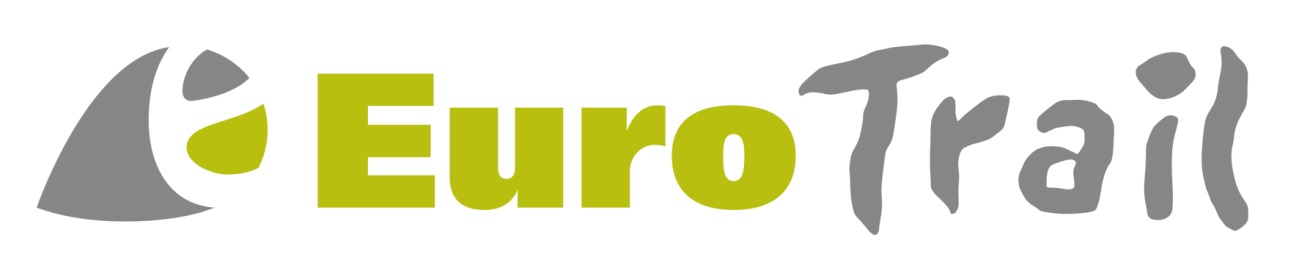 EUROTRAIL WASTIPS VOOR SLAAPZAKKENEurotrail adviseert TOKO wasmiddelen o.a. verkrijgbaar bij BOL.COM. TOKO wordt al jaren als een van de beste wasmiddelen getest in de Deutsche Outdoor Magazine, zijn zeer effectief en zuinig in verbruik.OPBERGENProp de slaapzak bij voorkeur in het hoesje, liever niet rollen want dat kan de vulling maar ook de rits beschadigen. Stop de slaapzak met open rits in het hoesje om te voorkomen dat de rits van je kapot gaat met het proppen.GEBRUIKBij aankomst liefst als eerste je slaapzak uit het hoesje halen. De slaapzak krijgt dan de tijd om te “ademen” en de vulling kan zich dan weer herstellen om zo weer zijn volledige isolerende vermogen terug te krijgen. Schudt af en toe de slaapzak goed op om alles goed luchtig te maken.Eurotrail adviseert om een lakenzak te gebruiken. Een lakenzak zorgt ervoor dat de slaapzak niet snel vuil wordt en dus minder gewassen hoeft te worden (behoudt van de slaapzak). Daarnaast heeft een lakenzak ook nog eens een extra isolerende werking. Eurotrail heeft lakenzakken van fijn katoen in het assortiment in deken of mummie modellen.Als je in de tent op de grond slaapt gebruik dan altijd een isolerend en waterafstotend matje. De ondergrond wordt door condensvorming altijd vochtig en als het matje niet goed isoleert is dan zal het vocht via het matje in de slaapzak trekken met als gevolg een slecht isolerende slaapzak en dus een koude nacht. Gebruikt bij voorkeur een zelf opblazend Iso matje. Deze isoleert optimaal, zorgt voor een zachte ondergrond en dat je geen oneffenheden in de ondergrond voelt. Eurotrail heeft hier een groot assortiment in; voor elke outdoor activiteit het juiste matje!ONDERHOUDLaat de slaapzak regelmatig luchten om ervoor de zorgen dat de slaapzak goed droogt en niet te lang in het hoesje blijft zitten.Wassen: volg het waslabel in de slaapzak. De meeste slaapzakken kunnen in de wasmachine gewassen worden, gebruik altijd een fijnwasmiddel voor slaapzak met een synthetische vulling. Let goed op dat de slaapzak niet te groot is voor de wasmachine, de wasmachine kan dan niet goed spoelen met het gevolg dat het wasmiddel in de slaapzak blijft zitten en daardoor verkleurringen in het materiaal ontstaan. Helemaal bij katoenen slaapzakken. Grote slaapzakken kunnen beter in de badkuip gewassen worden, let daarbij op dat je niet gaat wringen want daarmee beschadig je de vulling.Eurotrail adviseert om de slaapzakken niet in de droger te drogen (lees het waslabel) maar op een rek. Schudt tijdens het drogen de slaapzak regelmatig op om de vulling weer goed los te maken.Indien de slaapzak wel in de droger kan, doe er dan wat tennisballen bij die zorgen er ook voor dat de vulling lekker los en luchtig blijft.Opslaan: als de slaapzak voor langere tijd niet gebruikt wordt is het verstandig om deze los op te bergen of in een groot mesh foedraal de slaapzak moet altijd goed kunnen ademen. Hiermee behoud de vulling zijn isolatie vermogen.  